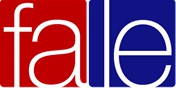 Universidade Federal de Alagoas Faculdade de LetrasFICHA DE INSCRIÇÃO DA CHAPA – COLEGIADO LETRAS PORTUGUÊS EADFICHA DE INSCRIÇÃO DA CHAPA – COLEGIADO LETRAS PORTUGUÊS EADFICHA DE INSCRIÇÃO DA CHAPA – COLEGIADO LETRAS PORTUGUÊS EADNOME DA CHAPA:NOME DA CHAPA:NOME DA CHAPA:REPRESENTANTES DOCENTES TITULARESREPRESENTANTES DOCENTES TITULARESREPRESENTANTES DOCENTES TITULARESNOME COMPLETOSIAPEE-MAILCOORDENADOR:VICE-COORDENADOR:REPRESENTANTES DOCENTES SUPLENTESREPRESENTANTES DOCENTES SUPLENTESREPRESENTANTES DOCENTES SUPLENTESNOME COMPLETOSIAPEE-MAILREPRESENTANTES TÉCNICO ADMINISTRATIVOSREPRESENTANTES TÉCNICO ADMINISTRATIVOSREPRESENTANTES TÉCNICO ADMINISTRATIVOSNOME COMPLETOSIAPEE-MAILTITULAR:SUPLENTE:REPRESENTANTES DISCENTESREPRESENTANTES DISCENTESREPRESENTANTES DISCENTESNOME COMPLETOMATRÍCULAE-MAILTITULAR:SUPLENTE: